Antrag auf ein Stipendium im Rahmen des Hospitationsprogramms 2018   	      Foto	       Informationen zum Antragsteller2. 	Ausbildung (bitte in chronologischer Reihenfolge)3.	Arbeitsverhältnisse (bitte in chronologischer Reihenfolge)4. 	Relevante Erfahrungen in der Durchführung von Jugend-, Kultur- und Medienprojekten (bitte in chronologischer Reihenfolge)5. 	Sprachkenntnisse (Zutreffendes bitte ankreuzen)6. 	Informationen zur geplanten Hospitation 
a) Welches Weiterbildungsvorhaben motiviert Sie, sich für eine Hospitation in einem der förderfähigen Länder zu bewerben und was ist der konkrete Anlass/ das konkrete Projektvorhaben Ihrer Institution? 
b) 	In welchem Arbeitsbereich würden Sie gerne arbeiten und welche Themen würden Sie gerne im Rahmen der Hospitation kennenlernen?c) 	Wissen Sie bereits in welcher Institution Sie die Hospitation machen möchten?	  Ja        Nein 	Wenn ja, nennen Sie bitte den Namen der Institution. Wenn Sie bereits in direktem Kontakt stehen, informieren Sie uns bitte über diesen Kontakt. Warum wollen Sie bei dieser Institution hospitieren? d) 	Bitte nennen Sie uns Ihren bevorzugten Hospitationszeitraum und die gewünschte Aufenthaltsdauer. Die Angabe mehrerer Präferenzen ist möglich. Die Aufenthaltsdauer sollte mindestens 3 Wochen, maximal aber 6 Wochen betragen. Sollten Sie keine Präferenzen haben, geben Sie bitte den vollen Zeitraum vom 01. Juni bis 31. Dezember 2018 an. 	Bitte beachten Sie: alle Hospitationen müssen bis Ende 2018 vollständig abgeschlossen sein.7. 	Erklärung zum Versicherungsnachweis Zum Antritt der Hospitation muss eine gültige Auslandskrankenversicherung, sowie ggf. eine Haftpflichtversicherung abgeschlossen sein. Das ifa berät und unterstützt den Antragsteller ggf. beim Abschluss.Ich erkläre mich damit einverstanden Ja 	Nein 8. 	Einverständniserklärung 
Ich erkläre hiermit, dass diese Angaben richtig und vollständig sind. Ort, Land 	Datum Unterschrift des Stipendiaten Empfehlung des/der Hospitanten/in(Auszufüllen von der Leitung der Institution der DMi)*
Ich erkläre hiermit, dass ich die Bewerbung von Herrn/Frau                                   uneingeschränkt unterstütze.   Ort, Land 					Datum Unterschrift Leitung Institution* Die Leitung der Institution der DMi bestätigt mit ihrer Unterschrift, dass der/die Bewerber/in Mitarbeiter/in oder ehrenamtlich Engagierte/r  bei einer Institution der DMi ist.WICHTIGBeachten Sie, dass nur vollständige und unterschriebene Anträge per E-Mail berücksichtigt werden könne.Bitte senden Sie die ausgefüllten und unterschriebenen Antragsformulare ausschließlich elektronisch an das ifa: dialoge@ifa.de Bewerbungsschluss ist der 29.04.2018.
Bei Fragen zum Programm und zum Auswahlverfahren können Sie sich an das Institut für Auslandsbeziehungen in Stuttgart wenden. Das Programm findet vorbehaltlich der Mittelbewilligung durch das Auswärtige Amt statt.Institut für Auslandsbeziehungen (ifa)Charlottenplatz 17, D-70173 StuttgartProgrammkoordination: Simon AntE-Mail: ant@ifa.de Telefon: +49 (0)711/ 2225.145NameVornameGeschlechtInstitution  Straße und HausnummerOrtLandE-MailTelefonGeburtsdatumGeburtsortNationalitätSchule/Institut/Universität
Fachrichtungvon – bis(Monat/Jahr)AbschlussFirma, InstitutionFunktionvon – bis(Monat/Jahr)ProjektVerantwortlichkeitvon – bis(Monat/Jahr)SpracheMuttersprachesehr gutgutausreichendGrundkenntnisseDeutschEnglisch von (Tag/Monat)bis (Tag/Monat)Aufenthaltsdauer (Wochen)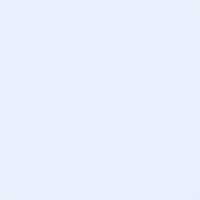 